Dromintee Primary School Safeguarding Team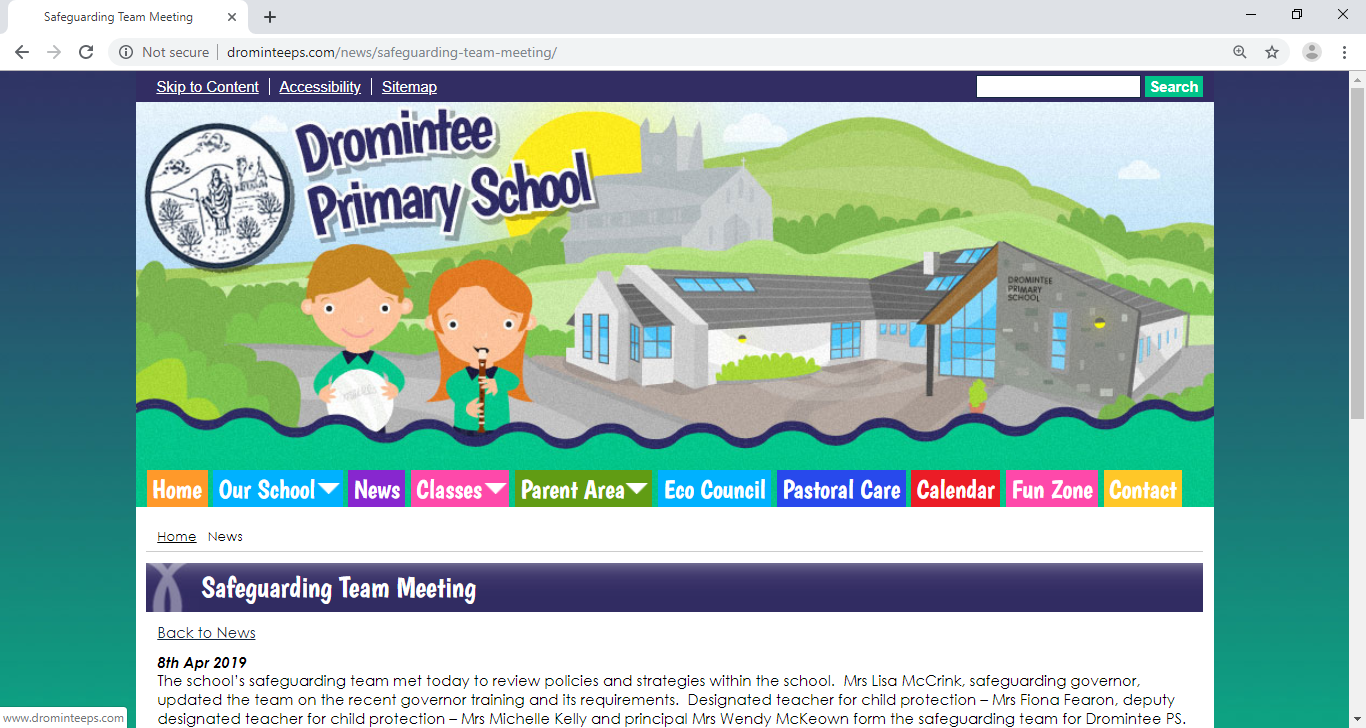      When I am         I can talk to: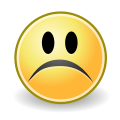 or any safe adult in the school.Mrs Fiona Fearon(Designated Teacher for Child Protection)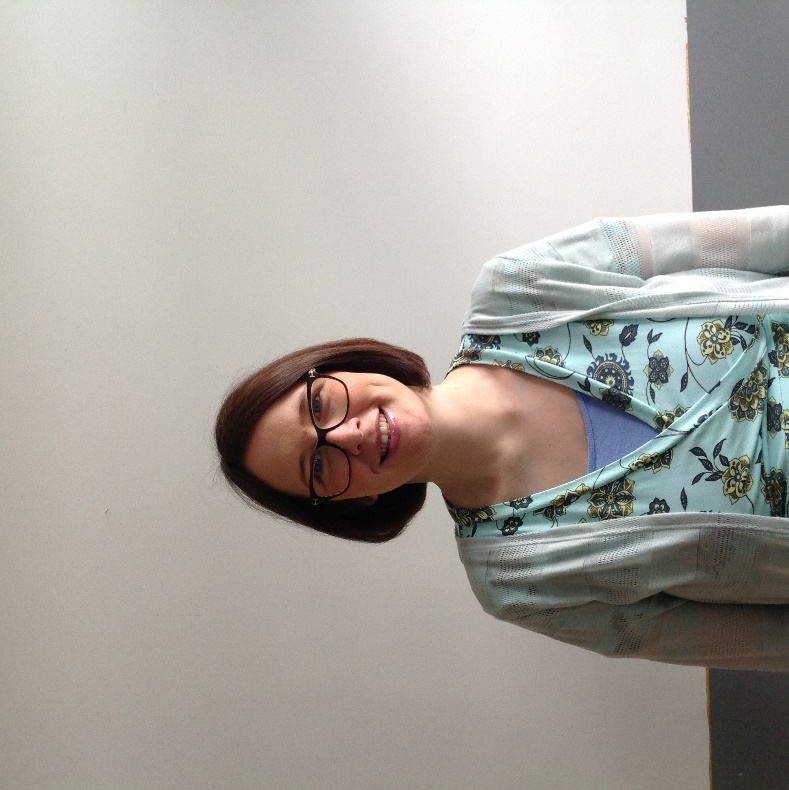 Mrs Michelle Kelly(Deputy Designated Teacher for Child Protection)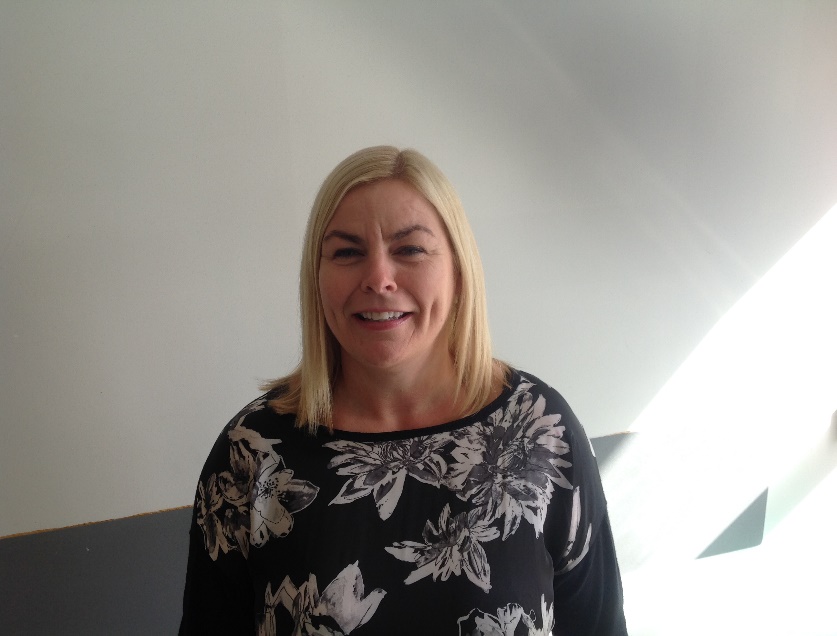 Mrs Wendy McKeown(Principal)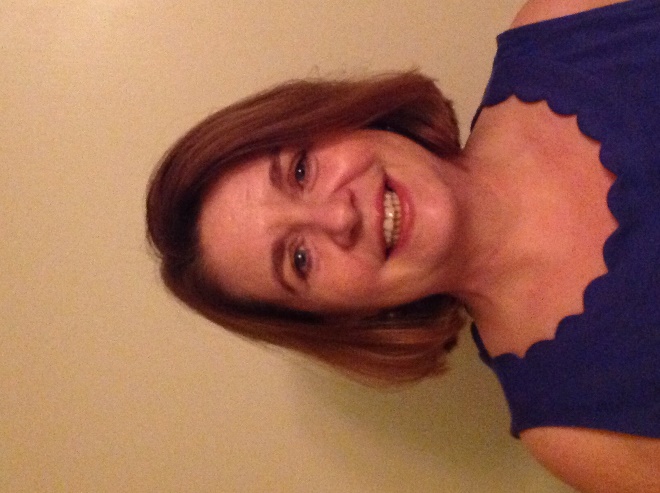 Mrs Lisa McCrink(Designated Governor for Child Protection)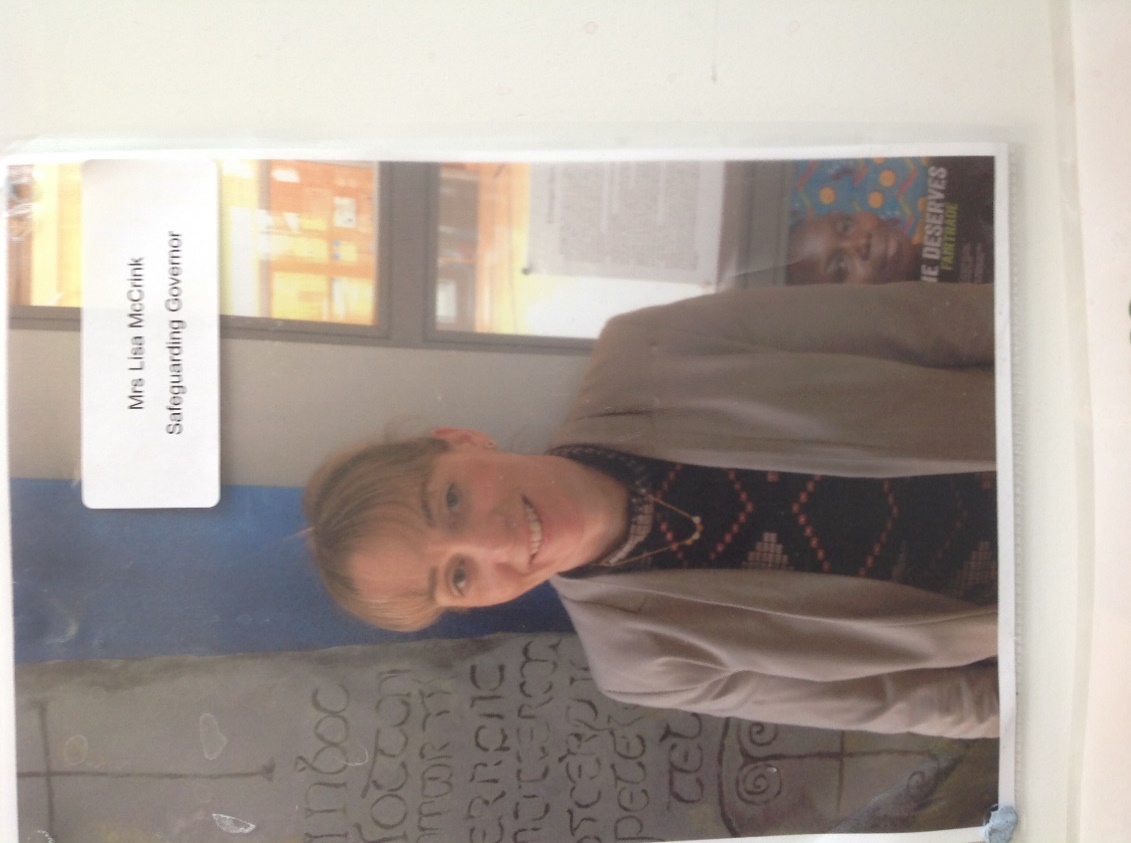 